       ANIMATOR (m/v/x)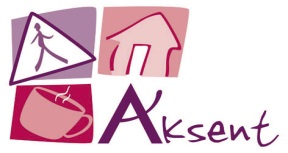 LOKAAL DIENSTENCENTRUM AKSENT vzwAksent vzw bestaat uit twee lokale dienstencentra en een dienst aanvullende thuishulp in Schaarbeek en Evere.  In de dienstencentra ontvangen we ouderen en zorgbehoevenden die nog zelfstandig thuis wonen. Zij komen hier naartoe om andere mensen te ontmoeten, deel te nemen aan verschillende activiteiten en/of gebruik te maken van de diensten die hier worden aangeboden. Zo trachten we ons doelpubliek te ondersteunen om zo lang mogelijk kwaliteitsvol thuis te blijven wonen.Voldoen aan volgende voorwaarden:Wonen in BrusselLangdurige werkzoekenden (minstens 2 jaar als niet-werkende werkzoekende bij Actiris ingeschreven zijn) zonder lager secundair diplomaofNiet beschikken over een diploma van lager onderwijs in Belgiëof personen met verminderde arbeidsgeschiktheidWat zal je doen? Je staat voor een kwalitatieve dienstverlening aan de doelgroep (senioren, vrijwilligers, zorgactoren, personen en organisaties uit de buurt,.) in. Je organiseert informatieve, culturele en ontspannende activiteiten met senioren in het Nederlands en in het Frans. Wie ben je:Betrokken, servicegericht, energiek Met goede verbale en schriftelijke vaardigheden Frans en Nederlands (minstens 2.2/ B2 van de tweede taal) Sociaal, klantvriendelijk en met een feeling voor de sociale- en zorgsectorJe bezit zeer goede ICT-vaardighedenJe wenst jezelf te ontwikkelenJe werkt goed in team, maar je kan ook zelf problemen oplossenJe streeft een hoge kwaliteit naWat zal je doen:  Je werkt mee aan het creëren van een huiselijke sfeer zodat bezoekers zich “thuis” voelenJe draagt bij tot het opstellen van activiteitenprogramma i.f.v. eigen talenten en mogelijkhedenJe werkt activiteiten uit en past ze i.f.v. de vraagJe promoot activiteiten en verleent informatieJe stelt activiteiten en actieplannen opJe werkt met collega’s en partners samenBijkomende troeven: rijbewijs, kennis van het vak, domein en doelpubliek, beroepsattestOns engagement :Een werkervarings- en opleidingstraject van 2 jaar om je beroepsprofiel te versterken.Een aangename multiculturele werkomgeving.Opleidings- en vormingsmogelijkheden binnen de werkuren.Hoe solliciteren: Stuur ons je kandidatuur: vacature@aksentvzw.be. Bijkomende info: 0487/34.35.72.Aksent vzw, Liedtsstraat 27-29, 1030 Schaarbeek